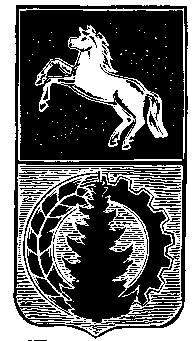 АДМИНИСТРАЦИЯ АСИНОВСКОГО РАЙОНАПОСТАНОВЛЕНИЕ______________                                                                                                                         № ___________      г. АсиноОб утверждении Порядкапредоставления субсидий юридическим лицам (за исключением субсидий государственным (муниципальным) учреждениям), индивидуальным предпринимателям в целях возмещения части затрат, связанных с оказанием услуг  по перевозке пассажиров и багажа автомобильным транспортом по регулируемым тарифам по муниципальным маршрутам регулярных перевозок на территории Асиновского районаНа основании статьи 78 Бюджетного кодекса Российской Федерации, постановления Правительства Российской Федерации от 6 сентября 2016 № 887 «Об общих требованиях к нормативным правовым актам, муниципальным правовым актам, регулирующим предоставление субсидий юридическим лицам (за исключением субсидий государственным (муниципальным) учреждениям), индивидуальным предпринимателям, а также физическим лицам – производителям товаров, работ, услуг», в целях упорядочения расходования средств местного бюджета на возмещение части затрат, связанных с оказанием услуг  по перевозке пассажиров и багажа автомобильным транспортом по регулируемым тарифам по муниципальным маршрутам регулярных перевозок на территории Асиновского района,ПОСТАНОВЛЯЮ:1. Утвердить Порядок предоставления субсидий юридическим лицам (за исключением субсидий государственным (муниципальным) учреждениям), индивидуальным предпринимателям в целях возмещения части затрат, связанных с оказанием услуг  по перевозке пассажиров и багажа автомобильным транспортом по регулируемым тарифам по муниципальным маршрутам регулярных перевозок на территории Асиновского района согласно приложению.2. Постановление администрации Асиновского района от 15.02.2016 № 201 «Об утверждении Порядка предоставления субсидий на возмещение части затрат перевозчикам, осуществляющим регулярные перевозки по регулируемым тарифам по муниципальным маршрутам регулярных перевозок на территории Асиновского района», постановление администрации Асиновского района от 14.06.2016 № 797 «О внесении изменений в Порядок предоставления субсидий  на возмещение части затрат перевозчикам, осуществляющим регулярные перевозки по регулируемым тарифам по   муниципальным маршрутам регулярных перевозок на территории Асиновского района, утвержденный постановлением администрации Асиновского района от 15.02.2016 № 201 «Об утверждении Порядка предоставления субсидий  на возмещение части затрат перевозчикам, осуществляющим регулярные перевозки по регулируемым тарифам по муниципальным маршрутам регулярных перевозок на территории Асиновского района», постановление администрации Асиновского района от 12.08.2016  № 1146 «О внесении изменений в постановление администрации Асиновского района от 15.02.2016   № 201 «Об утверждении Порядка предоставления субсидий  на возмещение части затрат перевозчикам, осуществляющим регулярные перевозки по регулируемым тарифам по   муниципальным маршрутам регулярных перевозок на территории Асиновского района», постановление администрации Асиновского района от 17.10.2016  № 1510 «О внесении изменений в Порядок предоставления субсидий  на возмещение части затрат перевозчикам, осуществляющим регулярные перевозки по регулируемым тарифам по   муниципальным маршрутам регулярных перевозок на территории Асиновского района, утвержденный постановлением администрации Асиновского района от 15.02.2016 № 201 «Об утверждении Порядка предоставления субсидий  на возмещение части затрат перевозчикам, осуществляющим регулярные перевозки по регулируемым тарифам по   муниципальным маршрутам регулярных перевозок на территории Асиновского района» признать утратившими силу.3. Настоящее постановление вступает в силу с даты его официального опубликования в средствах массовой информации и подлежит размещению на официальном сайте муниципального образования «Асиновский район» в информационно-телекоммуникационной сети «Интернет».4. Контроль за исполнением настоящего постановления возложить на Первого заместителя Главы администрации Асиновского района по обеспечению жизнедеятельности и безопасности.Глава Асиновского района	                                  А.Е. ХаныговЛ.А. Зухайраева                                                             Приложение                                                                                                   к постановлению администрации                                                                           Асиновского района                                                                                          от ______________ № ______ПОРЯДОКпредоставления субсидий юридическим лицам (за исключением субсидий государственным (муниципальным) учреждениям), индивидуальным предпринимателям в целях возмещения части затрат, связанных с оказанием услуг  по перевозке пассажиров и багажа автомобильным транспортом по регулируемым тарифам по муниципальным маршрутам регулярных перевозок на территории Асиновского района1. ОБЩИЕ ПОЛОЖЕНИЯ О ПРЕДОСТАВЛЕНИИ СУБСИДИЙ1. Настоящий Порядок предоставления субсидий юридическим лицам (за исключением субсидий государственным (муниципальным) учреждениям), индивидуальным предпринимателям в целях возмещения части затрат, связанных с оказанием услуг  по перевозке пассажиров и багажа автомобильным транспортом по регулируемым тарифам по муниципальным маршрутам регулярных перевозок на территории Асиновского района (далее – Порядок) разработан в соответствии со статьей 78 Бюджетного кодекса Российской Федерации и постановлением Правительства Российской Федерации от 6 сентября 2016 № 887 «Об общих требованиях к нормативным правовым актам, муниципальным правовым актам, регулирующим предоставление субсидий юридическим лицам (за исключением субсидий государственным (муниципальным) учреждениям), индивидуальным предпринимателям, а также физическим лицам – производителям товаров, работ, услуг» и определяет порядок предоставления субсидий юридическим лицам (за исключением субсидий государственным (муниципальным) учреждениям), индивидуальным предпринимателям в целях возмещения части затрат, связанных с оказанием услуг  по перевозке пассажиров и багажа автомобильным транспортом по регулируемым тарифам по муниципальным маршрутам регулярных перевозок на территории Асиновского района (далее – муниципальные маршруты).2. Понятия, применяемые в настоящем Порядке, применяются в значениях, установленных Положением об организации регулярных перевозок пассажиров и багажа автомобильным транспортом на территории Асиновского района, утвержденным постановлением администрации Асиновского района от 14.12.2015 № 1892.3. Субсидии на возмещение части затрат, связанных с оказанием услуг  по перевозке пассажиров и багажа автомобильным транспортом по регулируемым тарифам по муниципальным маршрутам (далее – субсидии), предоставляются юридическим лицам (за исключением субсидий государственным (муниципальным) учреждениям), индивидуальным предпринимателям за счет средств бюджета муниципального образования «Асиновский район» на 2017 год (далее – местный бюджет).4. Целью предоставления субсидии является возмещение части затрат, связанных с оказанием услуг  по перевозке пассажиров и багажа автомобильным транспортом по регулируемым тарифам по муниципальным маршрутам.         5. Главным распорядителем средств местного бюджета, осуществляющим предоставление субсидий, является администрация Асиновского района.6. Субсидии предоставляются юридическим лицам (за исключением субсидий государственным (муниципальным) учреждениям), индивидуальным предпринимателям (далее – получатели субсидий), признанными победителями  конкурса на право оказания услуг по регулярным перевозкам пассажиров и багажа автомобильным общественным транспортом по муниципальным маршрутам на территории Асиновского района в соответствии с постановлением администрации Асиновского района от 15.08.2013 № 1881 «Об утверждении Положения о конкурсе на право оказания услуг по регулярным перевозкам пассажиров и багажа автомобильным общественным транспортом по муниципальным маршрутам на территории Асиновского района», и с которыми заключен договор на пассажирские перевозки.2. УСЛОВИЯ И ПОРЯДОК ПРЕДОСТАВЛЕНИЯ СУБСИДИЙ7. Для получения субсидий получатели субсидий представляют в администрацию Асиновского района следующие документы, подтверждающие фактически произведенные затраты:а) отчет о фактических затратах, связанных с оказанием услуг  по перевозке пассажиров и багажа автомобильным транспортом по регулируемым тарифам по муниципальным маршрутам, согласно приложению к настоящему Порядку (далее – Отчет) и аналитической запиской, с приложением копий подтверждающих документов (оборотно-сальдовые ведомости по счетам бухгалтерского учета, анализ счета 20 «Основное производство» в соответствии с планом счетов бухгалтерского учета финансово-хозяйственной деятельности организаций и Инструкции по его применению, утвержденных приказом Минфина РФ от 31 октября 2000г. № 94н) с сопроводительным письмом;По своему желанию получатель субсидии дополнительно может представить иные документы, которые, по его мнению, имеют значение для обоснования размера требуемых средств и подтверждения необходимости возмещения части затрат, связанных с оказанием услуг по перевозке пассажиров и багажа автомобильным транспортом по регулируемым тарифам по муниципальным маршрутам.б) к годовому Отчету за предыдущий финансовый год дополнительно к документам, указанным в подпункте а) пункта 7 настоящего Порядка предоставляются: юридическими лицами: бухгалтерский баланс, отчет о финансовых результатах и приложения к ним за отчетный год по формам, утвержденным Приказом Министерства финансов Российской Федерации от 02.07.2010 N 66н «О формах бухгалтерской отчетности организаций»; копия аудиторского заключения, подтверждающего достоверность бухгалтерской отчетности получателя субсидии, если она в соответствии с федеральными законами подлежит обязательному аудиту;индивидуальными предпринимателями, которые в соответствии с законодательством Российской Федерации не ведут бухгалтерский учет и применяют специальные налоговые режимы - налоговые декларации по специальным налоговым режимам за отчетный год; при отсутствии обязанности составления налоговой декларации - копию книги учета доходов за отчетный год, заверенную подписью получателя субсидии.Копии предоставляемых документов должны быть заверены получателем субсидии.8. Администрация Асиновского района в срок не более 5-ти рабочих дней со дня регистрации сопроводительного письма с Отчетом и приложением запрашиваемых документов устанавливает факт соответствия (несоответствия) документов требованиям, указанным в пункте 7 настоящего Порядка. 9. В случае соответствия предоставленных документов требованиям, установленным в пункте 7 настоящего Порядка администрация Асиновского района передает Отчет на согласование Главе Асиновского района.10. Основанием для отказа получателю субсидии в предоставлении субсидии является:- несоответствие представленных получателем субсидии документов требованиям, определенным пунктом 7 настоящего Порядка, или непредставление (предоставление не в полном объеме) указанных документов;- недостоверность представленной получателем субсидии информации;- выявленная, по Отчету и предоставленным документам, в соответствии с пунктом 7 настоящего Порядка, прибыль, без учета доходов от средств субсидии выплаченной получателю субсидии в соответствии с подпунктом а) пункта 14 настоящего Порядка.11. Договор о предоставлении субсидии заключается между администрацией Асиновского района и получателем субсидии (далее – договор о предоставлении субсидии) в течение 5-ти рабочих дней со дня уведомления администрацией Асиновского района получателя субсидии о времени и месте заключения договора о предоставлении субсидии в соответствии с типовой формой соглашений (договоров), утвержденной Приказом Управления финансов администрации Асиновского района.12. Конкретный размер субсидии устанавливается договором в соответствии с лимитом бюджетных обязательств, предназначенных на 2017 год. Указанный размер подлежит корректировке по итогам финансового года, исходя из размера субсидии, предоставленной в соответствии с пунктом 14 настоящего Порядка. 13. Получатель субсидии на первое число месяца, предшествующего месяцу, в котором планируется заключить договор о предоставлении субсидии должен соответствовать следующим требованиям:а) не должен находиться в процессе реорганизации, ликвидации, банкротства и не должен иметь ограничения на осуществление хозяйственной деятельности;б) должна отсутствовать просроченная задолженность по возврату в местный бюджет субсидий, бюджетных инвестиций, предоставленных в том числе в соответствии с Порядком и иными правовыми актами, и иная просроченная задолженность перед местным бюджетом;в) не должен являться иностранным юридическим лицом, а также российским юридическим лицом, в уставном (складочном) капитале которых доля участия иностранных юридических лиц, местом регистрации которых является государство или территория, включенные в утверждаемый Министерством финансов Российской Федерации перечень государств и территорий, предоставляющих льготный налоговый режим налогообложения и (или) не предусматривающих раскрытия и предоставления информации при проведении финансовых операций (офшорные зоны) в отношении таких юридических лиц, в совокупности превышает 50 процентов;г) не должен получать средства из местного бюджета в соответствии с иными нормативными правовыми актами, муниципальными правовыми актами на цели, указанные в пункте 4 настоящего Порядка.	14. Субсидия предоставляется получателю субсидии в срок определенный пунктом 18 настоящего Порядка:а) после предоставления годового Отчета за предыдущий финансовый год в размере разницы между фактически предоставленной субсидией за 2016 год и превышением затрат над доходами получателя субсидии в 2016 году без учета доходов от средств субсидии выплаченной получателю субсидии в 2016 году по итогам 2015 года, но не более суммы средств, предусмотренных в бюджете муниципального образования «Асиновский район» на текущий финансовый год;б) после предоставления ежемесячного отчета за отчетный месяц, в котором оказывалась услуга по перевозке пассажиров и багажа автомобильным транспортом по регулируемым тарифам по муниципальным маршрутам, в размере 1/12  от суммы средств, предусмотренных в бюджете муниципального образования «Асиновский район» на текущий финансовый год за минусом средств субсидии выплаченной в соответствии с подпунктом а) пункта 14 настоящего Порядка, но не более суммы превышения затрат над доходами получателя субсидии без учета средств субсидии, выплаченной в соответствии с подпунктом а) пункта 14 настоящего Порядка;в) после предоставления  Отчета за прошедший 1 квартал, 1 полугодие, 9 месяцев, 11 месяцев, в размере разницы между фактически предоставленной субсидией за отчетный период и превышением затрат над доходами получателя субсидии без учета доходов от средств субсидии выплаченной в соответствии с подпунктом а) пункта 14 настоящего Порядка, но не более 3/12 за 1 квартал, 6/12 за 1 полугодие,  9/12 за 9 месяцев, 11/12 за 11 месяцев от суммы средств, предусмотренных в бюджете муниципального образования «Асиновский район» на текущий финансовый год, за минусом средств субсидии выплаченной в соответствии с подпунктом а) пункта 14 настоящего Порядка.15. Расчет за последний отчетный месяц текущего финансового года осуществляется до 25 декабря, после предъявления получателем субсидии Отчета.              16. В случае образования кредиторской задолженности по выплате субсидии за предыдущий финансовый год, администрация Асиновского района имеет право использовать средства текущего финансового года для погашения данной задолженности.             17. С получателем субсидии ежеквартально в срок до 20 числа месяца, следующего за отчетным составляется акт сверки взаимных расчетов по состоянию на 01.04.2017, 01.07.2017, 01.09.2017, 01.01.2018.	18. Перечисление средств субсидии осуществляется администрацией Асиновского района на расчетный  счет получателя субсидии, открытый в кредитной организации, на основании заключенного договора о предоставлении субсидии и Отчета, согласованного с Главой Асиновского района, в срок не позднее 10-го рабочего дня после результатов  рассмотрения документов,  указанных  в пункте 7 настоящего Порядка.3. ТРЕБОВАНИЯ К ОТЧЕТНОСТИ19. Получатель субсидий ежемесячно, в срок не позднее 20 числа месяца следующего за отчетным представляет  в администрацию Асиновского района документы в соответствии с подпунктом а) пункта 7 настоящего Порядка, за последний отчетный месяц - не позднее 20 декабря, представляет  в администрацию Асиновского района документы в соответствии с подпунктом а) пункта 7 настоящего Порядка. При невозможности предоставления полного фактического Отчета за последний отчетный месяц получатель субсидий предоставляет в администрацию Асиновского района – не позднее 20 декабря промежуточный Отчет и документы в соответствии с подпунктом а) пункта 7 настоящего Порядка.20. В случае увеличения суммы средств субсидии, предусмотренной в местном бюджете на текущий финансовый год, размер ежемесячной субсидии, причитающийся получателю субсидии, подлежит перерасчету в соответствии с указанным бюджетом, за минусом средств субсидии выплаченной в соответствии с подпунктом а) пункта 14 настоящего Порядка с  учетом размера субсидии, предоставленной получателю субсидии с начала текущего финансового года. Субсидия по договорам, закончившим срок действия (расторгнутым) и субсидия по итогам годового Отчета за предыдущий финансовый год перерасчету не подлежит.        21. Получатель субсидии в срок не позднее 1 апреля текущего года представляет в администрацию Асиновского района годовой Отчет за предыдущий финансовый год (нарастающим итогом) в соответствии с пунктом 7 настоящего Порядка. 22. Получатель субсидии несет ответственность за достоверность представленных сведений в соответствии с действующим законодательством.4. ТРЕБОВАНИЯ ОБ ОСУЩЕСТВЛЕНИИ КОНТРОЛЯ ЗА СОБЛЮДЕНИЕМ УСЛОВИЙ, ЦЕЛЕЙ И ПОРЯДКА ПРЕДОСТАВЛЕНИЯ СУБСИДИЙ И ОТВЕТСТВЕННОСТИ ЗА ИХ НАРУШЕНИЕ23. Администрация Асиновского района, орган муниципального финансового контроля проводят обязательную проверку соблюдения условий, целей и порядка предоставления субсидий получателем субсидий.24. В случае нарушения получателем субсидий условий, целей и порядка предоставления субсидий применяются следующие меры ответственности:- получатель субсидии в течение 5-ти рабочих дней с даты получения письменного требования от администрации Асиновского района о возврате средств субсидии в местный бюджет осуществляет возврат субсидии в местный бюджет по платежным реквизитам, указанным в требовании:- при наличии остатков субсидии, не использованных в текущем финансовом   году, в случаях, предусмотренных в договоре о предоставлении субсидии, - при нарушении получателем субсидии условий, установленных настоящим Порядком, выявленного по фактам проверок, проведенных администрацией Асиновского района и органом муниципального финансового контроля;- при излишне выплаченной сумме субсидии, выявленной по итогам проверки предоставленного получателем субсидии годового Отчета за предыдущий финансовый год.25. В случае отказа получателя субсидии от добровольного возврата субсидии бюджетные средства подлежат взысканию администрацией Асиновского района в судебном порядке в соответствии с действующим законодательством.                                                                                                                                                     Приложение к порядку предоставления субсидий                                                                                                                                                                                       на возмещение части затрат, связанных с оказанием                                                                                                                                                                                                         услуг по перевозке пассажиров и багажа                                                                                                                                                                                 автомобильным транспортом по регулируемым                                                                                                                                                                   тарифам по муниципальным маршрутам                                                                                                                                                                                                регулярных перевозок на территории Асиновского районаОтчет о фактических затратах, связанных с оказанием услуг  по перевозке пассажиров и багажа автомобильным транспортом по регулируемым тарифам по муниципальным маршрутам за ________________________________  20__ года                                      (месяц, 1 квартал, 1 полугодие, 9 месяцев, 11 месяцев, год)   	Примечание: расходы и доходы подтверждаются документально	                                                                   Согласовано: Глава Асиновского района  _____________/____________	Директор  _______________/______________	Ф.И.О.               подпись                           Ф.И.О.                  подписьГлавный бухгалтер  ________________/_____________                                            Ф.И.О.                  подписьМ.П.Расчет проверен:  «__» ______ года      ____________/____________                                                                          Ф.И.О.	подписьСумма к возмещению составляет   ________________ рублей п/пНаименование маршрутаКоличество перевезенных пассажиров (чел.)Протяженность маршрута , кмКоличество отработанных дней на маршрутеКоличество рейсов Пробег с пассажирами,  км     Общий пробег,   км  Доходы (руб.)Доходы (руб.)Доходы (руб.)Доходы (руб.)Расходы, включаемые в себестоимость работ, услуг  (руб.)Расходы, включаемые в себестоимость работ, услуг  (руб.)Расходы, включаемые в себестоимость работ, услуг  (руб.)Расходы, включаемые в себестоимость работ, услуг  (руб.)Расходы, включаемые в себестоимость работ, услуг  (руб.)Расходы, включаемые в себестоимость работ, услуг  (руб.)Расходы, включаемые в себестоимость работ, услуг  (руб.)Расходы, включаемые в себестоимость работ, услуг  (руб.)Расходы, включаемые в себестоимость работ, услуг  (руб.)Финансовый результат(+; -), руб. п/пНаименование маршрутаКоличество перевезенных пассажиров (чел.)Протяженность маршрута , кмКоличество отработанных дней на маршрутеКоличество рейсов Пробег с пассажирами,  км     Общий пробег,   км   Доходы от реализации проездных документов, руб.Доходы от продажи билетовПрочие доходыВсего доходовОплата труда (водители и кондуктора)Отчисления на социальные нужды ТопливоСмазочные  материалыПриобретение авторезиныЭксплуатационный ремонт и техническое обслуживаниеАмортизационные отчисленияПрочие расходыВсего расходов, руб.Финансовый результат(+; -), руб.1234567891011121314151617181920211Итого: